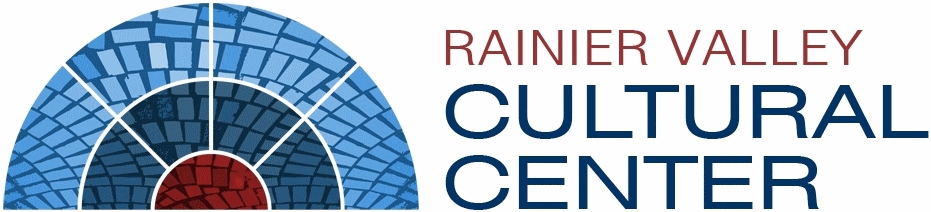 3515 S. Alaska Street
Seattle, WA 98118
206-725-7515RENTAL RATES SHEET* Lighting and sound technician can booked through the RVCC for an additional $40/hour or through an approved freelance technician. Certain rentals require proof of insurance.
** Unfortunately we are no longer renting the spaces out for private events, only public and community related events.
*** Equipment rental rates are in conjunction with other rentals. For example, to book the auditorium for a performance with the piano and the projector would cost $185/hour.Auditorium*Auditorium*Auditorium*PerformancesIncludes sound and basic lighting. $40 load in/out fee per day. $125/hourFilm ScreeningsIncludes Blu-Ray player, 5200 lumen Sony Projector, 16’ x 10’ screen, and 5.1 surround sound system.$100/hourConferences, Lectures, Ceremonies, Community GatheringsIncludes stage, 2 mics, and basic lighting. Additional equipment available. $90/hourRehearsalsIncludes stage and work lights only. Available for $15/hr when performance is also booked at RVCC.$25/hourTech RehearsalsIncludes light and sound tech.$50/hourEvent Room**Event Room**Event Room**Meetings, Lectures, Workshops, ClassesDoes not include use of the kitchen.$40/hourBanquets, Receptions, FundraisersIncludes use of the kitchen.$70/hourKitchenCatering kitchen only; not a commercial kitchen. 2 hour minimum.$25/hourEquipment Rentals***Equipment Rentals***Equipment Rentals***Baby Grand PianoYamaha Baby Grand Piano w/ natural wood finish$10/hourBig Screen ProjectorIncludes Blu-Ray player, 5200 lumen Sony Projector, and 16’ x 10’ screen.$50/hourStorage ClosetFor overnight storage of equipment related to performances/rehearsals.$10/dayDeposits/FeesDeposits/FeesDeposits/Fees$300 Refundable rental and cleaning deposit for Event Room (no alcohol)$300 Refundable rental and cleaning deposit for Event Room (no alcohol)$300 Refundable rental and cleaning deposit for Event Room (no alcohol)$450 Refundable rental and cleaning deposit for Event Room (with alcohol)$450 Refundable rental and cleaning deposit for Event Room (with alcohol)$450 Refundable rental and cleaning deposit for Event Room (with alcohol)$500 Refundable rental and cleaning deposit for Auditorium$500 Refundable rental and cleaning deposit for Auditorium$500 Refundable rental and cleaning deposit for Auditorium$25-250 Non-refundable, per hour maintenance fee may be charged and collected prior to the event based upon event size and type. $25-250 Non-refundable, per hour maintenance fee may be charged and collected prior to the event based upon event size and type. $25-250 Non-refundable, per hour maintenance fee may be charged and collected prior to the event based upon event size and type. 